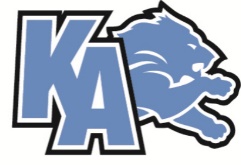 KATE ANDREWS HIGH SCHOOL GIRLS CHRISTMAS BASKETBALL FESTIVALThursday, Friday, and Saturday, December 13th,14th, & 15th, 2018NOTE: For home team, check the table at the bottom.  Home wears the light coloured uniform.GAME #DAYGYMTIMEHomeVS.Visitors1GThursdayKA12:30 pmKate Andrewsvs. Vauxhall2GThursdayR.I.Baker7:30 pmMatthew Haltonvs.Erle Rivers3GThursdayKA5:45 pmCrescent Heightsvs.Picture Butte4GThursdayR.I. Baker4:00 pmWinston ChurchillvsStirling5GFridayR.I. Baker3:15 pmLoser #2Gvs.Loser #1G6GFridayR.I. Baker1:30 pmLoser #4Gvs.Loser #3G7GFridayKA5:45 pmWinner #2Gvs.Winner #1G8GFridayKA2:15 pmWinner #4Gvs.Winner #3G9GSaturdayR.I. Baker10:45 amLoser #5G(Home) vs Loser #6G (Visitors)Loser #5G(Home) vs Loser #6G (Visitors)Loser #5G(Home) vs Loser #6G (Visitors)10GSaturdayKA9:00 amConsolation   [Winner #5G(home) vs Winner #6G(visitors)]Consolation   [Winner #5G(home) vs Winner #6G(visitors)]Consolation   [Winner #5G(home) vs Winner #6G(visitors)]11GSaturdayKA12:30 pmThird Place  [Loser #7G(H) vs Loser #8G(V)]Third Place  [Loser #7G(H) vs Loser #8G(V)]Third Place  [Loser #7G(H) vs Loser #8G(V)]12GSaturdayKA4:00 pmChampionship [Winner #7G(H) vs Winner #8G(V)]	Championship [Winner #7G(H) vs Winner #8G(V)]	Championship [Winner #7G(H) vs Winner #8G(V)]	